Нет времени обратиться в офисы МФЦ?

Сотрудники Кадастровой палаты приедут к Вам домой или в офис для оказания услуги приема-выдачи документов при получении государственных услуг Росреестра.Сегодня у граждан имеется возможность выбора: самостоятельно посетить офис приема-выдачи документов в многофункциональном центре «Мои документы» или заказать выезд специалиста Кадастровой палаты на дом или в офис.Преимущества данной услуги очевидны. Заявитель может получить услугу, выбрав удобное для себя время и место, избежать возможного ожидания в очереди и сэкономить время на дорогу.Стоимость одного пакета документов составляет: для юридических лиц – 1530 руб., для физических лиц – 1020 руб. (в т.ч. НДС).Услуга предоставляется безвозмездно ветеранам и инвалидам ВОВ, инвалидам 1 и 2 групп, при предъявлении подтверждающих документов, но только в отношении объектов недвижимости, правообладателем которых являются указанные лица.С более подробной информацией можно ознакомиться по телефонам: 8(8142) 71-73-47 (доб. 1), 8 (800) 100-34-34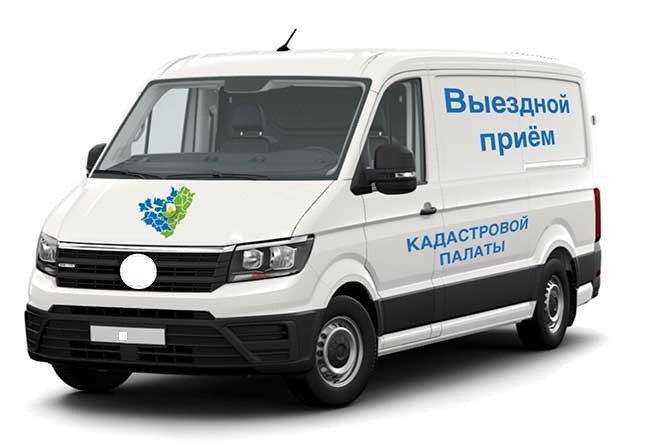 